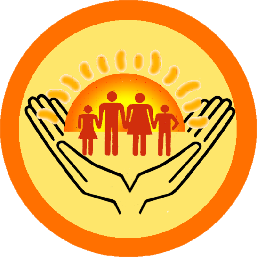 г. Нижний НовгородО проведении XII городских педагогических чтений «Стратегические воспитательные идеи А.С. Макаренко, В.А. Сухомлинского, Ш.А. Амонашвили в системе инновационного обновления воспитательных практик школьного, семейного и общественного воспитания»Дорогие друзья!С каждым днем мы все острее чувствуем необходимость совершенствования качества, конкурентоспособности образования, внедрения в практику новых методов воспитания и обучения, создания всех необходимых условий для всестороннего «многоуровневого гармоничного развития социально - ответственной личности на основе духовно - нравственных ценностей и национально – культурных традиций народов России» - как отмечено в майском Указе Президента.В прошедшем году во многих образовательных учреждениях проведена большая работа по инновационному обновлению воспитательного процесса в классах и школах, совершенствованию родительского просвещения, повышению престижа отцовства и материнства в воспитании детей, расширению зоны дополнительного образования. Этому, в значительной степени, способствовала реализация городского мега-проекта «Мы вместе», мероприятия городской научно – практической лаборатории по проблемам воспитания и семьи, а также мероприятия, посвященные 100-летию со дня рождения В.А. Сухомлинского и 100-летию ВЛКСМ. В образовательных учреждениях накоплен определенный опыт внедрения в практику инновационных воспитательных технологий и методик по использованию стратегических идей В.А. Сухомлинского в обновлении воспитательного процесса. XII городские педагогические чтения посвящены поискам и находкам в инновационном обновлении воспитания в каждом классном, школьном, родительском, семейном, общественном учреждениях. Мы предлагаем провести в каждом образовательном учреждении родительско – педагогические чтения (панорамы воспитательных идей), которые будут способствовать творческому наполнению, инновационному обогащению педагогов, классных  руководителей, а также созданию собственной методической базы в каждой школе. В проведении школьных педагогических чтений следует широко использовать цифровые технологии, медиа – образование, активно привлекать к участию в чтениях социальных партнеров, родительскую общественность, педагогов и классных руководителей – победителей городских и районных конкурсов, общественные организации. Особое внимание следует обратить на проведение педагогических чтений в детских дошкольных учреждениях, где очень бережно накапливаются продуктивные технологии и методики формирования духовно – нравственных понятий, правил на основе гуманистической направленности воспитательного процесса в дошкольных учреждениях.На новом, высоко - качественном уровне должны пройти районные педагогические чтения. Соберем всё из того положительного, результативного опыта, чтобы в итоге городских педагогических чтений была создана книга лучших инновационных воспитательных практик нижегородских образовательных учреждений. Мы предлагаем широко использовать в проведении чтений идеи К.Д. Ушинского, В.А. Сухомлинского, А.С. Макаренко, Ш.А. Амонашвили, Л.И. Новиковой и других великих мастеров педагогической мысли. Знаменитая педагогическая трилогия В.А. Сухомлинского  «Сердце отдаю детям», «Рождение гражданина», «Письма к сыну» составляет логическую, законченную, единую систему формирования ценностных жизненных ориентиров у детей и родителей. Мы опираемся на знаменитые, никогда не утратившие свое убедительное педагогическое предназначение трактаты К.Д. Ушинского «Человек как предмет воспитания» и его «Родное слово. Книга для детей и родителей». Сейчас, как никогда, востребовано многомерное педагогическое наследие А.С. Макаренко, гуманистические «Баллада о воспитании» и «Школа жизни» Ш.А. Амонашвили, воспитательные идеи ведущих современных авторов, которые представляют нам результативные методики педагогических «инноваций». Предлагаем следующие направления в проведении районных и школьных педагогических чтений:1. Идеи гуманистической педагогики в современных воспитательных практиках.2. Воспитание человека и гражданина в современной социокультурной ситуации, как результат конструктивного диалога семьи и школы.3. Повышение эффективности воспитательной деятельности образовательных учреждений:• формирование у учащихся ценностных жизненных ориентиров, комплексного мировоззрения, усвоения ценности и содержания понятий: «служение Отечеству», «гражданское сознание», «свобода», «ответственность», «совесть», «долг», «честь», «достоинство», «справедливость»;• формирование у учащихся ценностных понятий о морали, этике, смысле и ценности жизни, проблемах нравственного выбора, духовных ценностях народов России;• формирование у учащихся понимания ценности знаний, интеллектуальной наполненности личности в системе учебных и внеучебных знаний, умений и навыков, компетенций и перспективе их применения в будущей жизни. Развитие всесторонней проектной, научно-исследовательской деятельности, конкурсно-творческой деятельности.• формирование у учащихся понимания ценности практической трудовой и творческой деятельности, овладение компетенциями, связанными с выбором будущей профессии и способности реализации в сфере труда и творческой деятельности на благо Отечества;• формирование у учащихся культуры здорового образа жизни, ценности занятий физической культурой и спортом, как необходимого условия противостояния вредным привычкам и асоциальному поведению;• формирование у учащихся навыков культуроосвоения и культуросозидания, представления об этических идеалах и Мировой культуре, их огромной роли в личностном и общественном развитии.4. Совершенствование качества нового воспитания на основе создания инновационных программ и проектов с учетом федерального проекта «Цифровая школа».5. Инновационные подходы и методики в системе мотивации детей к участию в социально – значимых, творческих, интеллектуальных, научно – исследовательских проектах, выявление и педагогическое сопровождение одаренных детей.6. Повышение качества ценностно-целевой основы развития семейного воспитания, дальнейшего совершенствования системы психолого-педагогического просвещения родителей, активного вовлечения родителей в процесс учебной и воспитательной деятельности и управление развитием инновационных программ в каждом образовательном учреждении. Способствовать повышению статуса Отцовства и Материнства в формировании у детей понимания ценности семьи и межпоколенных связей.7. От творческого наследия В.А. Сухомлинского к системе обновления качества воспитания.8. Роль семьи в формировании и изменении информационно – воспитательной среды, в которой растет ребенок.9. Развитие современных механизмов системы дополнительного образования, вовлечение детей в научно-образовательную, интеллектуально-творческую, спортивно- и туристско-оздоровительную деятельность, способствующую накоплению творческих способностей, практико-ориентированного жизненного опыта, духовно-нравственного и физического совершенствования и гражданской активности.10. Усиление работы по реализации Указа Президента Российской Федерации от 29 октября 2015 года № 536 "О создании Общероссийской общественно-государственной детско-юношеской организации "Российское движение школьников", формирование системы развития школьного самоуправления, раскрытия лидерского и творческого потенциала ребенка в общественно значимой деятельности.11. Формирование у учащихся ценности понимания содержания и целей информационного пространства. 12. Внедрение новых направлений профессиональной подготовки и педагогических кадров, их готовности к обучению и воспитанию учащихся по новым продуктивным технологиям, созданию личных инновационных воспитательных практик, активному участию в профессиональных конкурсах. 13. Совершенствование системы управления развитием инновационного воспитания в образовании.В.А. Сухомлинский. Цитаты о главном.«Важная задача школы – воспитать человека пытливой, творческой, ищущей мысли. Я представляю себе детские годы как школу мышления, а учителя – как человека, заботливо формирующего организм и духовный мир своих воспитанников».«Главный смысл и цель семейной жизни – воспитание детей. Главная школа воспитания детей  - это пример мужа и жены, отца и матери». «Дети должны жить в мире красоты, игры, сказки, музыки, рисунка, фантазии и творчества».«Забота о здоровье ребенка – это важнейший труд воспитателя. От жизнерадостности, бодрости детей зависит их духовная жизнь, мировоззрение, прочность знаний, вера в свои силы».«Задача школы и родителей – дать каждому ребенку счастье. Счастье многогранно. Оно и в том, чтобы человек раскрыл свои способности, полюбил труд и стал в нем творцом, и в том, чтобы наслаждаться красотой окружающего мира и создавать красоту для других, и в том, чтобы любить другого человека, быть любимым, растить детей настоящими людьми. Только вместе с родителями, общими усилиями, учителя могут дать детям большое человеческое счастье».«Используй каждый свободный час для того, чтобы помочь ребенку сделать еще и еще один шаг по этому пути. Идите вместе с ним в поле, в лес, на берег пруда».«Каким бы прекрасным ни были наши дошкольные учреждения, самыми главными «мастерами», формирующими разум, мысли малышей, являются мать и отец».«Многие родители совершенно не знают, как правильно растить юных, формировать их характер, взгляды, привычки, в чем заключается этот процесс. Бесспорно, нет родителей, которые бы не хотели, чтобы их дети выросли хорошими людьми, честными тружениками, полезными обществу. Но беда в том, что не все это умеют делать».«Музыка является самым чудодейственным, самым тонким средством привлечения к добру, красоте, человечности».«Мы в своей практике убедились: сами дети являются огромной воспитывающей силой для взрослых. В самом деле, в доме, где есть дети, для педагогов открывается благотворная возможность формировать очаг моральной чистоты, благородства, духовного богатства, сердечных человеческих отношений ». «Мы продолжаем себя в детях».«Настоящим гражданином становится только человек, который в годы детства и отрочества овладел высоким искусством человечности – научился быть преданным сыном, преданной дочерью своих родителей».«Наша Родина – это могучее тысячелетнее дерево. Так пусть же каждый из нас будет не сухим, бесплодным сучком на этом дереве, а живой, плодоносящей ветвью».«От того, как прошло детство, кто вел ребенка за руку в детские годы, что вошло в его разум и сердце из окружающего мира – от этого в решающей степени зависит, каким человеком станет сегодняшний малыш».«Отметка должна вознаграждать трудолюбие, а не карать за лень и нерадивость. Если учитель усматривает в двойке и единице кнут, которым можно подстегивать ленивую лошадь, а в четверке и пятерке пряник, то дети возненавидят и кнут, и пряник».«Поднимайте сами себя в глазах своих детей, старайтесь, чтобы дети видели высший смысл вашей жизни в посеве того зерна, из которого вырастает буйная поросль человеческого счастья».«Роль мужчины – отца определяется его ответственностью. Отец, умеющий быть ответственным, умеющим долженствовать, - настоящий мужчина; его воля становится силой, способной дисциплинировать мысли, чувства, желания, прорывы детей ».«Самое сильное, самое тонкое богатство человеческого духа – любовь – действует на ребенка как музыка, как чарующая красота, что пленяет душу. Это богатство постоянно настраивает чуткую струну детского сердца – чуткость к слову, к доброй воле, к ласке и сердечности».«Семья для ребенка – это источник общественного опыта. Здесь он находит примеры для подражания и здесь происходит его социальное рождение. И если мы хотим вырастить нравственно здоровое поколение, то должны решать эту проблему «всем миром». «Сколько – нибудь успешная воспитательная работа была бы совершенно немыслима, если бы не система педагогического просвещения, повышения педагогической культуры родителей».«Творение человека – высшее напряжение всех ваших духовных сил. Это и жизненная мудрость, и мастерство, и искусство. Дети не только и не столько источник счастья. Дети – это счастье, созданное вашим трудом. Сложность этого труда состоит в том, что он представляет собой  слияние разума и чувств, мудрости и любви, умение, наслаждаясь нынешним мгновением, тревожно заглядывать в будущее. Там, где утрачена эта мудрая отцовская и материнская способность, счастье становится призраком».«У вас родился ребенок. Помните, что воспитание его ума начинается с того времени, когда своими глазами он увидел пестрый цветок или игрушку, услышал шелест листьев, жужжание пчелы».«Уважайте детское желание быть хорошим, берегите его как самое тонкое движение человеческой души, не злоупотребляйте своей властью, не превращайте мудрость родительской власти в деспотическое самодурство, не сломайте человеческого желания вашего ребенка быть хорошим».«Умейте беречь и уважать, возвеличивать и усовершенствовать человеческую любовь – самое тонкое и самое капризное, самое нежное и самое сильное, самое хрупкое и самое крепкое, самое мудрое и самое благородное богатство человеческого духа ».«Учение – не механическая передача знаний от учителя к ребенку, а прежде всего человеческие отношения».«Учить дорожить жизнью – вот тот столбовой корень нравственного поведения, от которого питаются ветви чуткости, сердечности, заботы о человеке».«Учить ребенка видеть и понимать людей – это, пожалуй, самое сложное в трудном деле воспитания человека. Родительская любовь должна быть такой, чтобы у ребенка пробуждалась чуткость сердца к окружающему миру, ко всему, что создает человек, что служит, и , конечно, прежде всего к самому человеку».«Человек рождается на свет не для того, чтобы бесследно исчезнуть никому не известной пылинкой. Человек рождается для того, чтобы оставить после себя след вечный».«Человеческая любовь – это не только бесценное богатство человеческого духа. Она вместе с тем и вечно меняющееся богатство. Это не бриллиант, блеск которого не изменяется десятилетиями. Это драгоценный камень, игра красок которого изменяется с каждым годом, даже месяцем, и самое удивительное, что хозяином и повелителем этой игры красок становится тот, кому принадлежит этот камень».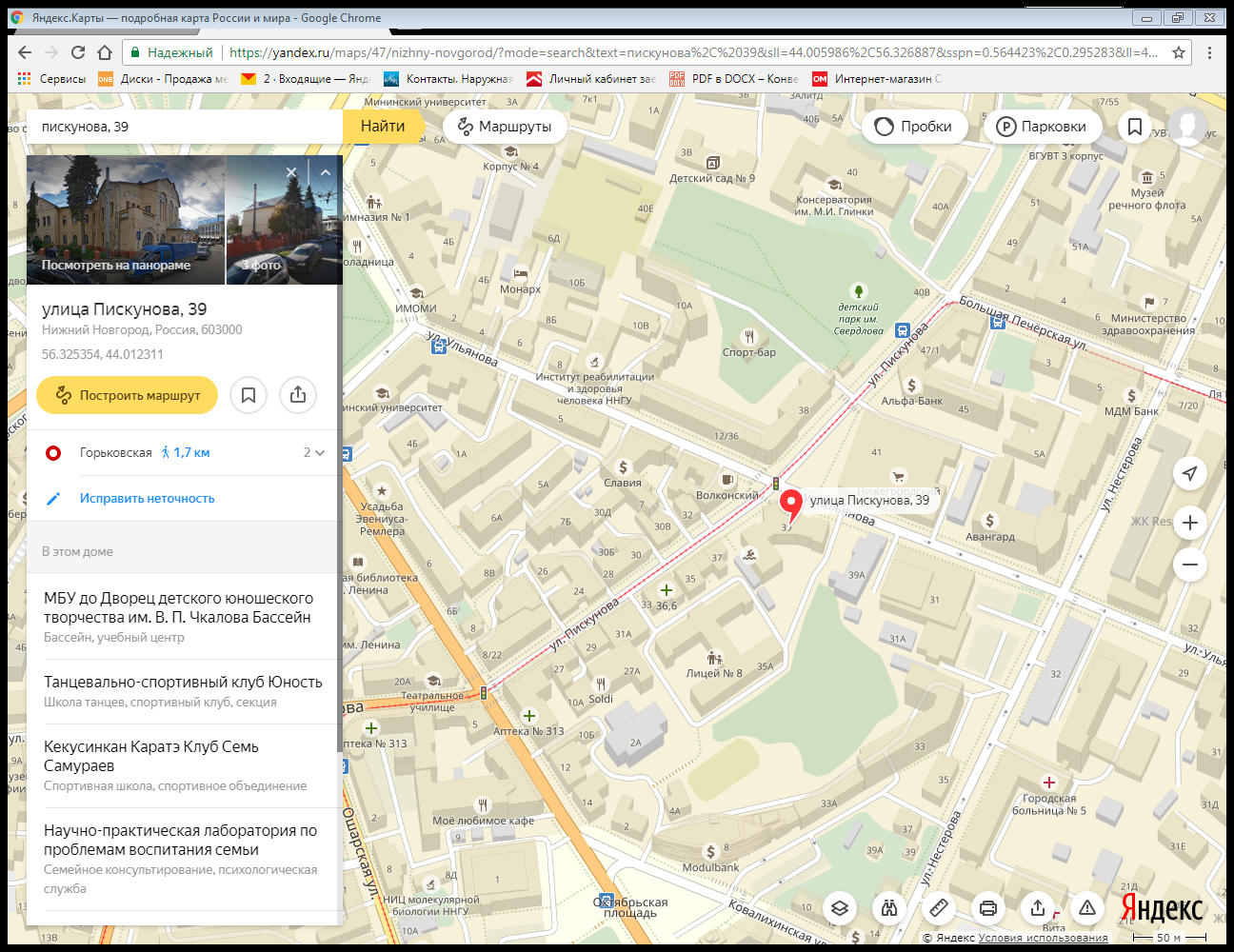 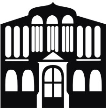 Муниципальное бюджетное учреждение дополнительного образования «Дворец детского (юношеского) творчества им. В.П. Чкалова»(МБУ ДО «ДДТ им. В.П. Чкалова»)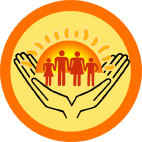 Городская научно-практическая лаборатория по проблемам воспитания и семьи Авторы – составители: Н.Н. Белик, Л.И. Агаева603005, г. Нижний Новгород, ул. Пискунова, д. 39тел. (831) 436-45-23, 436-60-02официальный сайт: http://ddt-chkalov.rue-mail: ddt.chkalov@gmail.com 